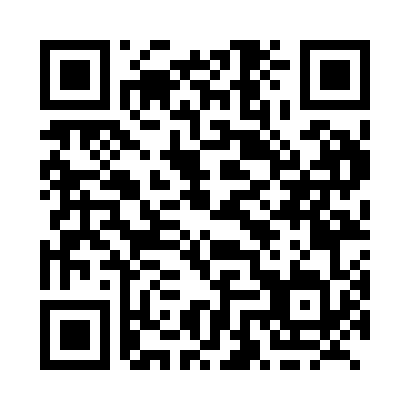 Prayer times for Tate Corners, Ontario, CanadaMon 1 Jul 2024 - Wed 31 Jul 2024High Latitude Method: Angle Based RulePrayer Calculation Method: Islamic Society of North AmericaAsar Calculation Method: HanafiPrayer times provided by https://www.salahtimes.comDateDayFajrSunriseDhuhrAsrMaghribIsha1Mon4:075:531:316:489:0810:542Tue4:085:531:316:489:0810:533Wed4:095:541:316:489:0810:534Thu4:095:541:316:489:0810:525Fri4:105:551:316:489:0710:526Sat4:115:561:316:489:0710:517Sun4:125:561:326:489:0710:508Mon4:135:571:326:479:0610:509Tue4:145:581:326:479:0610:4910Wed4:165:581:326:479:0510:4811Thu4:175:591:326:479:0510:4712Fri4:186:001:326:479:0410:4613Sat4:196:011:326:469:0410:4514Sun4:206:021:336:469:0310:4415Mon4:226:021:336:469:0210:4316Tue4:236:031:336:459:0210:4217Wed4:246:041:336:459:0110:4118Thu4:256:051:336:459:0010:4019Fri4:276:061:336:448:5910:3820Sat4:286:071:336:448:5910:3721Sun4:306:081:336:438:5810:3622Mon4:316:091:336:438:5710:3423Tue4:326:101:336:428:5610:3324Wed4:346:111:336:428:5510:3225Thu4:356:121:336:418:5410:3026Fri4:376:131:336:418:5310:2927Sat4:386:141:336:408:5210:2728Sun4:406:151:336:408:5110:2629Mon4:416:161:336:398:5010:2430Tue4:436:171:336:388:4910:2331Wed4:446:181:336:388:4710:21